                 GOVERNO DO ESTADO DE MATO GROSSO DO SUL                 GOVERNO DO ESTADO DE MATO GROSSO DO SUL                 GOVERNO DO ESTADO DE MATO GROSSO DO SUL                 GOVERNO DO ESTADO DE MATO GROSSO DO SUL                 GOVERNO DO ESTADO DE MATO GROSSO DO SUL                 GOVERNO DO ESTADO DE MATO GROSSO DO SUL                 GOVERNO DO ESTADO DE MATO GROSSO DO SUL                 GOVERNO DO ESTADO DE MATO GROSSO DO SUL                 GOVERNO DO ESTADO DE MATO GROSSO DO SUL                 GOVERNO DO ESTADO DE MATO GROSSO DO SULPLANO DE TRABALHOCRONOGRAMA DE DESEMBOLSO FINANCEIROPLANO DE TRABALHOCRONOGRAMA DE DESEMBOLSO FINANCEIROPLANO DE TRABALHOCRONOGRAMA DE DESEMBOLSO FINANCEIROPLANO DE TRABALHOCRONOGRAMA DE DESEMBOLSO FINANCEIROPLANO DE TRABALHOCRONOGRAMA DE DESEMBOLSO FINANCEIROPLANO DE TRABALHOCRONOGRAMA DE DESEMBOLSO FINANCEIROPLANO DE TRABALHOCRONOGRAMA DE DESEMBOLSO FINANCEIROPLANO DE TRABALHOCRONOGRAMA DE DESEMBOLSO FINANCEIROPLANO DE TRABALHOCRONOGRAMA DE DESEMBOLSO FINANCEIROANEXO VANEXO V01 - NOME DO ÓRGÃO OU ENTIDADE PROPONENTE01 - NOME DO ÓRGÃO OU ENTIDADE PROPONENTE01 - NOME DO ÓRGÃO OU ENTIDADE PROPONENTE01 - NOME DO ÓRGÃO OU ENTIDADE PROPONENTE01 - NOME DO ÓRGÃO OU ENTIDADE PROPONENTE01 - NOME DO ÓRGÃO OU ENTIDADE PROPONENTE01 - NOME DO ÓRGÃO OU ENTIDADE PROPONENTE01 - NOME DO ÓRGÃO OU ENTIDADE PROPONENTE02 - AÇÃO02 - AÇÃO02 - AÇÃO02 - AÇÃO02 - AÇÃO02 - AÇÃO02 - AÇÃO3 - Nº DO PROCESSO3 - Nº DO PROCESSO3 - Nº DO PROCESSO3 - Nº DO PROCESSO3 - Nº DO PROCESSO3 - Nº DO PROCESSO3 - Nº DO PROCESSO3 - Nº DO PROCESSO3 - Nº DO PROCESSO3 - Nº DO PROCESSO3 - Nº DO PROCESSO3 - Nº DO PROCESSOÓRGÃO CONCEDENTE 
(EM R$ 1,00)04 - ANO05 - META05 - MESES05 - MESES05 - MESES05 - MESES05 - MESES05 - MESES05 - MESES05 - MESES05 - MESES05 - MESES05 - MESES05 - MESES05 - MESES05 - MESES05 - MESES05 - MESES05 - MESES05 - MESESÓRGÃO CONCEDENTE 
(EM R$ 1,00)04 - ANO05 - METAJANEIROJANEIROFEVEREIROMARÇOABRILABRILMAIOMAIOJUNHOJUNHOJULHOAGOSTOAGOSTOSETEMBROOUTUBRONOVEMBRONOVEMBRODEZEMBROÓRGÃO CONCEDENTE 
(EM R$ 1,00)ÓRGÃO CONCEDENTE 
(EM R$ 1,00)ÓRGÃO CONCEDENTE 
(EM R$ 1,00)ÓRGÃO CONCEDENTE 
(EM R$ 1,00)7 - TOTAL ACUMULADO DOS RECURSOS DO ÓRGÃO CONCEDENTE (EM R$ 1,00)7 - TOTAL ACUMULADO DOS RECURSOS DO ÓRGÃO CONCEDENTE (EM R$ 1,00)7 - TOTAL ACUMULADO DOS RECURSOS DO ÓRGÃO CONCEDENTE (EM R$ 1,00)7 - TOTAL ACUMULADO DOS RECURSOS DO ÓRGÃO CONCEDENTE (EM R$ 1,00)7 - TOTAL ACUMULADO DOS RECURSOS DO ÓRGÃO CONCEDENTE (EM R$ 1,00)7 - TOTAL ACUMULADO DOS RECURSOS DO ÓRGÃO CONCEDENTE (EM R$ 1,00)7 - TOTAL ACUMULADO DOS RECURSOS DO ÓRGÃO CONCEDENTE (EM R$ 1,00)7 - TOTAL ACUMULADO DOS RECURSOS DO ÓRGÃO CONCEDENTE (EM R$ 1,00)7 - TOTAL ACUMULADO DOS RECURSOS DO ÓRGÃO CONCEDENTE (EM R$ 1,00)7 - TOTAL ACUMULADO DOS RECURSOS DO ÓRGÃO CONCEDENTE (EM R$ 1,00)7 - TOTAL ACUMULADO DOS RECURSOS DO ÓRGÃO CONCEDENTE (EM R$ 1,00)7 - TOTAL ACUMULADO DOS RECURSOS DO ÓRGÃO CONCEDENTE (EM R$ 1,00)7 - TOTAL ACUMULADO DOS RECURSOS DO ÓRGÃO CONCEDENTE (EM R$ 1,00)7 - TOTAL ACUMULADO DOS RECURSOS DO ÓRGÃO CONCEDENTE (EM R$ 1,00)7 - TOTAL ACUMULADO DOS RECURSOS DO ÓRGÃO CONCEDENTE (EM R$ 1,00)7 - TOTAL ACUMULADO DOS RECURSOS DO ÓRGÃO CONCEDENTE (EM R$ 1,00)7 - TOTAL ACUMULADO DOS RECURSOS DO ÓRGÃO CONCEDENTE (EM R$ 1,00)7 - TOTAL ACUMULADO DOS RECURSOS DO ÓRGÃO CONCEDENTE (EM R$ 1,00)7 - TOTAL ACUMULADO DOS RECURSOS DO ÓRGÃO CONCEDENTE (EM R$ 1,00)7 - TOTAL ACUMULADO DOS RECURSOS DO ÓRGÃO CONCEDENTE (EM R$ 1,00)7 - TOTAL ACUMULADO DOS RECURSOS DO ÓRGÃO CONCEDENTE (EM R$ 1,00)PROPONENTE 
(EM R$ 1,00)8 - ANO9 - META10 - MESES10 - MESES10 - MESES10 - MESES10 - MESES10 - MESES10 - MESES10 - MESES10 - MESES10 - MESES10 - MESES10 - MESES10 - MESES10 - MESES10 - MESES10 - MESES10 - MESES10 - MESESPROPONENTE 
(EM R$ 1,00)8 - ANO9 - METAJANEIROJANEIROFEVEREIROMARÇOABRILABRILMAIOMAIOJUNHOJUNHOJULHOAGOSTOAGOSTOSETEMBROOUTUBRONOVEMBRONOVEMBRODEZEMBROPROPONENTE 
(EM R$ 1,00)PROPONENTE 
(EM R$ 1,00)PROPONENTE 
(EM R$ 1,00)PROPONENTE 
(EM R$ 1,00)11 - TOTAL ACUMULADO DOS RECURSOS DO PROPONENTE (EM R$ 1,00)11 - TOTAL ACUMULADO DOS RECURSOS DO PROPONENTE (EM R$ 1,00)11 - TOTAL ACUMULADO DOS RECURSOS DO PROPONENTE (EM R$ 1,00)11 - TOTAL ACUMULADO DOS RECURSOS DO PROPONENTE (EM R$ 1,00)11 - TOTAL ACUMULADO DOS RECURSOS DO PROPONENTE (EM R$ 1,00)11 - TOTAL ACUMULADO DOS RECURSOS DO PROPONENTE (EM R$ 1,00)11 - TOTAL ACUMULADO DOS RECURSOS DO PROPONENTE (EM R$ 1,00)11 - TOTAL ACUMULADO DOS RECURSOS DO PROPONENTE (EM R$ 1,00)11 - TOTAL ACUMULADO DOS RECURSOS DO PROPONENTE (EM R$ 1,00)11 - TOTAL ACUMULADO DOS RECURSOS DO PROPONENTE (EM R$ 1,00)11 - TOTAL ACUMULADO DOS RECURSOS DO PROPONENTE (EM R$ 1,00)11 - TOTAL ACUMULADO DOS RECURSOS DO PROPONENTE (EM R$ 1,00)11 - TOTAL ACUMULADO DOS RECURSOS DO PROPONENTE (EM R$ 1,00)11 - TOTAL ACUMULADO DOS RECURSOS DO PROPONENTE (EM R$ 1,00)11 - TOTAL ACUMULADO DOS RECURSOS DO PROPONENTE (EM R$ 1,00)11 - TOTAL ACUMULADO DOS RECURSOS DO PROPONENTE (EM R$ 1,00)11 - TOTAL ACUMULADO DOS RECURSOS DO PROPONENTE (EM R$ 1,00)11 - TOTAL ACUMULADO DOS RECURSOS DO PROPONENTE (EM R$ 1,00)11 - TOTAL ACUMULADO DOS RECURSOS DO PROPONENTE (EM R$ 1,00)11 - TOTAL ACUMULADO DOS RECURSOS DO PROPONENTE (EM R$ 1,00)11 - TOTAL ACUMULADO DOS RECURSOS DO PROPONENTE (EM R$ 1,00)12 - TOTAL GERAL DOS RECURSOS12 - TOTAL GERAL DOS RECURSOS12 - TOTAL GERAL DOS RECURSOS12 - TOTAL GERAL DOS RECURSOS12 - TOTAL GERAL DOS RECURSOS12 - TOTAL GERAL DOS RECURSOS12 - TOTAL GERAL DOS RECURSOS12 - TOTAL GERAL DOS RECURSOS12 - TOTAL GERAL DOS RECURSOS12 - TOTAL GERAL DOS RECURSOS12 - TOTAL GERAL DOS RECURSOS12 - TOTAL GERAL DOS RECURSOS12 - TOTAL GERAL DOS RECURSOS12 - TOTAL GERAL DOS RECURSOS12 - TOTAL GERAL DOS RECURSOS12 - TOTAL GERAL DOS RECURSOS12 - TOTAL GERAL DOS RECURSOS12 - TOTAL GERAL DOS RECURSOS12 - TOTAL GERAL DOS RECURSOS12 - TOTAL GERAL DOS RECURSOS12 - TOTAL GERAL DOS RECURSOS13 - AUTENTICAÇÃO13 - AUTENTICAÇÃO13 - AUTENTICAÇÃO13 - AUTENTICAÇÃO13 - AUTENTICAÇÃO13 - AUTENTICAÇÃO13 - AUTENTICAÇÃO13 - AUTENTICAÇÃO13 - AUTENTICAÇÃO13 - AUTENTICAÇÃO13 - AUTENTICAÇÃO13 - AUTENTICAÇÃO13 - AUTENTICAÇÃO13 - AUTENTICAÇÃO13 - AUTENTICAÇÃO13 - AUTENTICAÇÃO13 - AUTENTICAÇÃO13 - AUTENTICAÇÃO13 - AUTENTICAÇÃO13 - AUTENTICAÇÃO13 - AUTENTICAÇÃO_____/_______/_______ DATA_____/_______/_______ DATA_____/_______/_______ DATA_____/_______/_______ DATA_________________________________________________NOME DO DIRIGENTE OU DO REPRESENTANTE LEGAL_________________________________________________NOME DO DIRIGENTE OU DO REPRESENTANTE LEGAL_________________________________________________NOME DO DIRIGENTE OU DO REPRESENTANTE LEGAL_________________________________________________NOME DO DIRIGENTE OU DO REPRESENTANTE LEGAL_________________________________________________NOME DO DIRIGENTE OU DO REPRESENTANTE LEGAL_________________________________________________NOME DO DIRIGENTE OU DO REPRESENTANTE LEGAL_________________________________________________NOME DO DIRIGENTE OU DO REPRESENTANTE LEGAL_________________________________________________NOME DO DIRIGENTE OU DO REPRESENTANTE LEGAL______________________________________________ASSINATURA DO DIRIGENTE OU DO REPRESENTANTE LEGAL______________________________________________ASSINATURA DO DIRIGENTE OU DO REPRESENTANTE LEGAL______________________________________________ASSINATURA DO DIRIGENTE OU DO REPRESENTANTE LEGAL______________________________________________ASSINATURA DO DIRIGENTE OU DO REPRESENTANTE LEGAL______________________________________________ASSINATURA DO DIRIGENTE OU DO REPRESENTANTE LEGAL______________________________________________ASSINATURA DO DIRIGENTE OU DO REPRESENTANTE LEGAL______________________________________________ASSINATURA DO DIRIGENTE OU DO REPRESENTANTE LEGAL______________________________________________ASSINATURA DO DIRIGENTE OU DO REPRESENTANTE LEGAL______________________________________________ASSINATURA DO DIRIGENTE OU DO REPRESENTANTE LEGAL_____/_______/_______ DATA_____/_______/_______ DATA_____/_______/_______ DATA_____/_______/_______ DATA_________________________________________________NOME DO DIRIGENTE OU DO REPRESENTANTE LEGAL_________________________________________________NOME DO DIRIGENTE OU DO REPRESENTANTE LEGAL_________________________________________________NOME DO DIRIGENTE OU DO REPRESENTANTE LEGAL_________________________________________________NOME DO DIRIGENTE OU DO REPRESENTANTE LEGAL_________________________________________________NOME DO DIRIGENTE OU DO REPRESENTANTE LEGAL_________________________________________________NOME DO DIRIGENTE OU DO REPRESENTANTE LEGAL_________________________________________________NOME DO DIRIGENTE OU DO REPRESENTANTE LEGAL_________________________________________________NOME DO DIRIGENTE OU DO REPRESENTANTE LEGAL______________________________________________ASSINATURA DO DIRIGENTE OU DO REPRESENTANTE LEGAL______________________________________________ASSINATURA DO DIRIGENTE OU DO REPRESENTANTE LEGAL______________________________________________ASSINATURA DO DIRIGENTE OU DO REPRESENTANTE LEGAL______________________________________________ASSINATURA DO DIRIGENTE OU DO REPRESENTANTE LEGAL______________________________________________ASSINATURA DO DIRIGENTE OU DO REPRESENTANTE LEGAL______________________________________________ASSINATURA DO DIRIGENTE OU DO REPRESENTANTE LEGAL______________________________________________ASSINATURA DO DIRIGENTE OU DO REPRESENTANTE LEGAL______________________________________________ASSINATURA DO DIRIGENTE OU DO REPRESENTANTE LEGAL______________________________________________ASSINATURA DO DIRIGENTE OU DO REPRESENTANTE LEGAL_____/_______/_______ DATA_____/_______/_______ DATA_____/_______/_______ DATA_____/_______/_______ DATA_________________________________________________NOME DO DIRIGENTE OU DO REPRESENTANTE LEGAL_________________________________________________NOME DO DIRIGENTE OU DO REPRESENTANTE LEGAL_________________________________________________NOME DO DIRIGENTE OU DO REPRESENTANTE LEGAL_________________________________________________NOME DO DIRIGENTE OU DO REPRESENTANTE LEGAL_________________________________________________NOME DO DIRIGENTE OU DO REPRESENTANTE LEGAL_________________________________________________NOME DO DIRIGENTE OU DO REPRESENTANTE LEGAL_________________________________________________NOME DO DIRIGENTE OU DO REPRESENTANTE LEGAL_________________________________________________NOME DO DIRIGENTE OU DO REPRESENTANTE LEGAL______________________________________________ASSINATURA DO DIRIGENTE OU DO REPRESENTANTE LEGAL______________________________________________ASSINATURA DO DIRIGENTE OU DO REPRESENTANTE LEGAL______________________________________________ASSINATURA DO DIRIGENTE OU DO REPRESENTANTE LEGAL______________________________________________ASSINATURA DO DIRIGENTE OU DO REPRESENTANTE LEGAL______________________________________________ASSINATURA DO DIRIGENTE OU DO REPRESENTANTE LEGAL______________________________________________ASSINATURA DO DIRIGENTE OU DO REPRESENTANTE LEGAL______________________________________________ASSINATURA DO DIRIGENTE OU DO REPRESENTANTE LEGAL______________________________________________ASSINATURA DO DIRIGENTE OU DO REPRESENTANTE LEGAL______________________________________________ASSINATURA DO DIRIGENTE OU DO REPRESENTANTE LEGAL_____/_______/_______ DATA_____/_______/_______ DATA_____/_______/_______ DATA_____/_______/_______ DATA_________________________________________________NOME DO DIRIGENTE OU DO REPRESENTANTE LEGAL_________________________________________________NOME DO DIRIGENTE OU DO REPRESENTANTE LEGAL_________________________________________________NOME DO DIRIGENTE OU DO REPRESENTANTE LEGAL_________________________________________________NOME DO DIRIGENTE OU DO REPRESENTANTE LEGAL_________________________________________________NOME DO DIRIGENTE OU DO REPRESENTANTE LEGAL_________________________________________________NOME DO DIRIGENTE OU DO REPRESENTANTE LEGAL_________________________________________________NOME DO DIRIGENTE OU DO REPRESENTANTE LEGAL_________________________________________________NOME DO DIRIGENTE OU DO REPRESENTANTE LEGAL______________________________________________ASSINATURA DO DIRIGENTE OU DO REPRESENTANTE LEGAL______________________________________________ASSINATURA DO DIRIGENTE OU DO REPRESENTANTE LEGAL______________________________________________ASSINATURA DO DIRIGENTE OU DO REPRESENTANTE LEGAL______________________________________________ASSINATURA DO DIRIGENTE OU DO REPRESENTANTE LEGAL______________________________________________ASSINATURA DO DIRIGENTE OU DO REPRESENTANTE LEGAL______________________________________________ASSINATURA DO DIRIGENTE OU DO REPRESENTANTE LEGAL______________________________________________ASSINATURA DO DIRIGENTE OU DO REPRESENTANTE LEGAL______________________________________________ASSINATURA DO DIRIGENTE OU DO REPRESENTANTE LEGAL______________________________________________ASSINATURA DO DIRIGENTE OU DO REPRESENTANTE LEGAL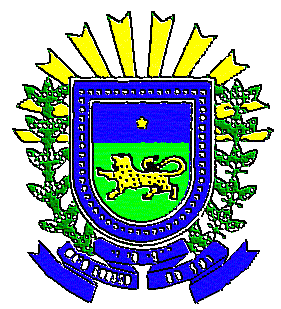 